Dear Parents,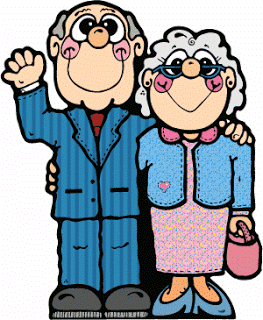 Just a reminder that Grandparent’s Day is Friday, October 11th.  After the program the grandparents are welcome to take their grandchild home.  Please fill out the form below and return it to school by Wednesday.  I want to make sure your child gets where he/she needs to go after school on Friday.  Thanks!Sincerely,Mrs. FairbanksReturn to school by Wednesday.My child, _________________________________, will be doing the following on Friday after the Grandparent’s Day celebration._______   Stay until 11:30 am and go home as always._______   My child’s grandparents will be taking him/her home on Friday at the       		        conclusion of the program.Name of grandparent picking up child.  ___________________________________Parent Signature   ______________________________________Date   ____________________